Туроператор "Континент тур" предоставляет своим туристам максимальные и качественные условия страховой защиты от партнера - страховой компании АО АСК "Инвестстрах", расположенной по адресу:  117405, г. Москва, Кирпичные выемки, д.2, корп.1, офис 307, официальный сайт www.investstrakh.ruДОПОЛНИТЕЛЬНЫЕ ВИДЫ СТРАХОВАНИЯ (поправочные коэффициенты к основным тарифам) в этом файле:Расчет стоимости страхования с учетом поправочных коэффициентов к основному тарифу:*выбор территории I, II,III,IV с поправочным коэффициентом к основному тарифу;*учет возрастной категории от 0 до 3 лет и после 66 лет с поправочным коэффициентом к основному тарифу;*основные тарифы (медицинские пакеты № 1,2,3). Полис с  дополнительными рисками (профессиональный и любительский спорт; занятия, связанные с повышенной опасностью).Страхование персональной гражданской ответственности1.Выбор территории и поправочного коэффициента к программам страхования №№ 1,2,3 Выбор возрастной категории и поправочного коэффициента к программам страхования №№ 1,2,3Исключаются из территории действия договора страхования:	-	территории государства, на территории которых ведутся военные действия (пояснение: в случае обращения в офисы Сервисной за оказанием медицинской помощи с территорий, где проводятся военные действия – обращения не будут приниматься, так как данные территории не страхуются);	-	территории, в пределах которых обнаружены и признаны очаги эпидемий.«Multi» - годовая программа страхования, покрывающая неограниченное количество выездов, при которой общая продолжительность поездок не должна превышать указанное количество дней - 30/45/60/90/180. В полисах по многократным поездкам в особых условиях прописывается «Multi».Программа «Multi» не применяется для граждан РФ и Таможенного союза ЕАЭС, путешествующих по территории России и странам Таможенного союза ЕАЭС. Страны Таможенного союза: Армения; Казахстан; Киргизия; Россия; Белоруссия.Выбор программы страхования:Программа страхования № 1Программа страхования № 2Программа страхования № 34. СТРАХОВАНИЕ ПО ВИДАМ СПОРТАПОЯСНЕНИЯ К СТРАХОВЫМ ПУНКТАМ ПАКЕТОВ №№ 1,2,3.1. Медицинские расходы на оплату медицинской помощи в экстренной и неотложной формах по амбулаторному и/или стационарному лечению в связи с получением травмы, внезапным острым заболеванием или обострением хронического заболевания до устранения непосредственной угрозы жизни Застрахованного лица, которые включают:1.1. расходы на оплату врачебных услуг, в т.ч. на амбулаторное лечение;1.2. расходы по проведению диагностических исследований;1.3. расходы на услуги местной службы скорой помощи;1.4. расходы по проведению экстренной или неотложной операции;1.5. расходы по оплате назначенных врачом медикаментов и перевязочных средств;1.6. расходы по оплате назначенных врачом простых средств фиксации (шин, гипсовых повязок), за исключением специальных креплений, приспособлений и устройств, вспомогательных средств, расходных материалов используемых при любых видах хирургических вмешательств;1.7. расходы по пребыванию Застрахованного лица в стационаре;1.8. суточное проживание одного из родителей в больнице в течение всего периода нахождения застрахованного ребенка в больнице, если Застрахованным лицом является ребенок в возрасте до 12 лет, которому нужна госпитализация.2. Расходы на оплату стоматологической помощи в экстренной и неотложной формах: 2.1. расходы, связанные с болеутоляющим лечением естественного зуба при травме зуба в результате несчастного случая;2.2. расходы, связанные с болеутоляющим лечением естественного зуба при остром воспалении зуба и окружающих зуб тканей.3. Медико-транспортные расходы, которые включают в себя:3.1. расходы по медицинской эвакуации на транспортировку автомашиной скорой помощи или иным транспортным средством с места нахождения или происшествия в ближайшее медицинское учреждение или к находящемуся в непосредственной близости врачу в стране временного пребывания; 3.2. расходы на транспортировку из одного медицинского учреждения в другое, если в месте нахождения нет условий для показанного по состоянию здоровья лечения Застрахованного лица;3.3. расходы на транспортировку соответствующим транспортным средством (включая расходы на сопровождающее лицо, если такое сопровождение предписано врачом) из-за границы до международного аэропорта (автовокзала или железнодорожного вокзала) ближайшего к месту постоянного проживания Застрахованного лица при принятии Страховщиком решения о проведении медицинской репатриации для снижения расходов по пребыванию в стационаре и/или когда расходы по пребыванию в стационаре могут превысить установленный в Договоре страхования предельный размер выплат (лимит возмещения).Медицинская транспортировка осуществляется исключительно в случаях когда ее необходимость подтверждается заключением врача Страховщика на основании документов от лечащего врача и при условии отсутствия медицинских противопоказаний. Расходы по медицинской репатриации покрываются в пределах оговоренной в Договоре страхования суммы.4. Расходы по посмертной репатриации (возвращение тела/останков):4.1. расходы по посмертной транспортировке тела Застрахованного лица до международного аэропорта (автовокзала или железнодорожного вокзала) ближайшего к месту постоянного проживания Застрахованного лица, включая подготовку тела и покупку необходимого для международной перевозки гроба, если смерть наступила в результате страхового случая.Расходы покрываются в пределах оговоренной в Договоре страхования суммы. Страховщик не оплачивает расходы на ритуальные услуги, в том числе кремация, захоронение Застрахованного лица.5. Транспортные расходы, которые включают в себя:5.1. расходы на проезд Застрахованного лица и несовершеннолетних лиц, сопровождающих Застрахованное лицо, до места постоянного проживания в один конец экономическим классом до аэропорта, с которым есть прямое международное сообщение, в случае, если отъезд Застрахованного лица не состоялся вовремя (в день, указанный в проездных документах, находящихся на руках у Застрахованного лица) по причине наступления страхового случая. При этом Застрахованное лицо обязано сделать все от него зависящее, чтобы вернуть/сдать неиспользованные проездные документы и возместить их стоимость Страховщику. При несоблюдении данного условия Страховщик вправе вычесть из суммы возмещения расходов Застрахованного лица стоимость неиспользованных проездных документов.5.2. расходы на проезд и проживание совершеннолетнего третьего лица, находящегося вместе с Застрахованным лицом за пределами постоянного места жительства и совершающего вместе с ним совместную поездку, если отъезд Застрахованного лица не состоялся вовремя (в день, указанный в проездных документах, находящихся на руках у Застрахованного лица) по причине наступления страхового случая, повлекшего необходимость пребывания Застрахованного лица на стационарном лечении. При этом  Застрахованное лицо, а также совершеннолетнее третье лицо, находящееся вместе с Застрахованным лицом за пределами постоянного места жительства и совершающего вместе с ним совместную поездку, обязаны сделать все от них зависящее, чтобы вернуть/сдать неиспользованные проездные документы и возместить их стоимость Страховщику. При несоблюдении данного условия Страховщик вправе вычесть из суммы возмещения расходов Застрахованного лица стоимость неиспользованных проездных документов.Расходы по пребыванию совершеннолетнего третьего лица за пределами места постоянного проживания покрываются Страховщиком не более чем на 10 ночей, а сумма расходов не может превышать сумму эквивалентную 100 условных единиц в валюте Договора страхования (1 условная единица (у.е.) = 1 доллар США(USD)/1 евро (Euro) за ночь.5.3. расходы на организацию и оплату одного билета в оба конца (на поезде или экономическим классом на самолете) для проезда члена семьи к месту нахождения Застрахованного лица по причине наступления страхового случая, повлекшего необходимость госпитализации Застрахованного лица, при условии, что Застрахованное лицо путешествовало в одиночку и срок госпитализации превысил 10 (Десять) дней.5.4. расходы по проезду в один конец экономическим классом детей, находящихся при Застрахованном лице во время пребывания за пределами постоянного места жительства, до места их постоянного проживания в случае, если дети остались без присмотра в результате произошедшего с Застрахованным лицом страхового случая, а также расходы на оплату дорожных расходов одного взрослого, сопровождающего ребенка или детей. Если Застрахованное лицо не может назвать такого человека, то Страховщик организует и оплатит соответствующее сопровождение.6. Расходы  при потере или похищении документов.Страховщик оплачивает расходы по оформлению дубликатов утерянных документов, оформленных в Российской Федерации, необходимых для возвращения Застрахованного лица к месту постоянного проживания в пределах суммы, указанной в Договоре страхования.7. Расходы по оплате срочных сообщений, связанных с наступлением страхового случая, в пределах лимитов, установленных Договором страхования. Оплата расходов производится на основании документов, подтверждающих такие расходы и их величину.8. Расходы по получению юридической помощи.Страховщик оплатит расходы по организации и оплате первой юридической консультации Застрахованному лицу в случае если его преследуют в судебном порядке в соответствии с гражданским законодательством страны пребывания в результате неумышленного причинения ущерба третьей стороне или ненамеренного нарушения нормативных актов страны пребывания, за исключением случаев, связанных с использованием, владением и хранением транспортных средств.9. При наступлении страхового случая по риску несчастный случай Страховщик выплачивает страховое возмещение в следующих случаях:9.1. при получении Застрахованным лицом травм или ожогов, предусмотренных в Таблице размеров страховых выплат по страхованию от несчастных случаев, Приложение № 10 к настоящим Правилам страхования;9.2. при несчастном случае, произошедшем с Застрахованным лицом, повлекшем за собой установление категории «ребенок-инвалид», установление инвалидности I, II, III группы при постоянной утрате трудоспособности, наступившей в течение одного года со дня несчастного случая и явившейся его прямым следствием. В случае установления инвалидности размер страховой выплаты определяется в следующих процентах от страховой суммы: I группа – 75 %; II группа – 50 %; III группа – 25 %; Категория «ребенок-инвалид» - 75 %.;9.3. в связи со смертью Застрахованного лица в результате несчастного случая.Выплата страхового возмещения производится в пределах страховых сумм, установленных Договором страхования, и в результате наступления события на территории страхования, указанной в Договоре страхования.10. При наступлении страхового случая по страхованию гражданской ответственности Застрахованного лица Страховщик возмещает:10.1. прямой реальный имущественный ущерб, причиненный третьему лицу, в результате повреждения (уничтожения), гибели имущества, принадлежащего третьему лицу на правах собственности (или на основе законного документально подтвержденного обязательственного правоотношения), в пределах действительной стоимости имущества или стоимости его восстановления (ремонта);10.2. физический вред, причиненный третьему лицу, в пределах:10.2.1. размера расходов, необходимых на медицинское лечение и/или последующее реабилитационное восстановление;10.2.2. размера части заработка, которого в случае смерти потерпевшего лица лишились лица, находящиеся у него на иждивении — в случае гибели пострадавшего;10.2.3. размера понесенных ритуальных расходов — в случае гибели пострадавшего.10.2.4. необходимые и целесообразные расходы по спасению жизни и имущества лиц, которым в результате страхового случая причинен вред, или по уменьшению ущерба, причиненного страховым случаем.В любом случае размер возмещения при наступлении страхового случая не может превышать лимита возмещения Страховщика по размеру таких расходов, установленного в Договоре страхования.11. При наступлении страхового случая по страхованию багажа Страховщик выплачивает страховое возмещение в размере 1 000 (Одна тысяча) рублей за каждый килограмм пропавшего багажа, если иная сумма не предусмотрена Договором страхования.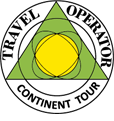 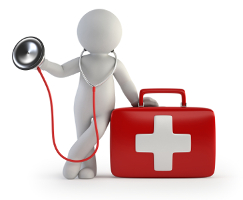 ТерриторияОписаниеКоэффициентыIBсе страны мира, за исключением стран Шенгенского союза, Европы, США, Канады, Японии, Австралии, Таиланда, стран Карибского бассейна и страны постоянного проживания.1,5IIBсе страны Шенгенского союза и Европы, за исключением страны постоянного проживания.1,0IIIBсе страны мира (Россия — свыше 90 км от места постоянного проживания).2,0IVРоссия (свыше 90 км от места постоянного проживания), страны СНГ, Грузия, Абхазия, Южная Осетия, Украина.0,9ВозрастКоэффициентыдо 3 лет1,2 евро / доллара СШАот   3 до 65 лет 1    евро / доллара СШАот 66 до 70 лет1,5 евро / доллара СШАот 71 до 75 лет2    евро / доллара СШАот 76 до 80 лет3    евро / доллара СШАстарше 80 лет уточняйте у менеджераКоличество днейСтраховая сумма, у.е. (1 условная единица = 1 доллар США/1 евро)Страховая сумма, у.е. (1 условная единица = 1 доллар США/1 евро)Страховая сумма, у.е. (1 условная единица = 1 доллар США/1 евро)Страховая сумма, у.е. (1 условная единица = 1 доллар США/1 евро)Страховая сумма, у.е. (1 условная единица = 1 доллар США/1 евро)Страховая сумма, у.е. (1 условная единица = 1 доллар США/1 евро)Страховая сумма, у.е. (1 условная единица = 1 доллар США/1 евро)Страховая сумма, у.е. (1 условная единица = 1 доллар США/1 евро)Количество дней30005 00010 00015 00030 00035 00050 000100 000Количество днейСтраховая премия за 1 день страхованияСтраховая премия за 1 день страхованияСтраховая премия за 1 день страхованияСтраховая премия за 1 день страхованияСтраховая премия за 1 день страхованияСтраховая премия за 1 день страхованияСтраховая премия за 1 день страхованияСтраховая премия за 1 день страхования1 - 150,090,150,300,450,80,851,353,0016 - 300,080,140,270,410,730,781,222,7031 - 600,080,130,260,380,700,751,152,5561 - 900,070,120,240,360,650,701,102,4091 - 1800,060,110,210,320,570,620,952,10181 - 3650,050,090,180,270,470,520,831,82Страховая премия за указанное количество дней страхованияСтраховая премия за указанное количество дней страхованияСтраховая премия за указанное количество дней страхованияСтраховая премия за указанное количество дней страхованияСтраховая премия за указанное количество дней страхованияСтраховая премия за указанное количество дней страхованияСтраховая премия за указанное количество дней страхованияСтраховая премия за указанное количество дней страхованияMulty 302471119223373Multy 45351015313452103Multy 60461619343759130Multy 90591726464977170Multy 18091529437780132292Один год14275481160175270594Страховые случаи по Программе страхования № 1 (включенные в страховое покрытие):1.МЕДИЦИНСКИЕ РАСХОДЫ2. ЭКСТРЕННАЯ СТОМАТОЛОГИЧЕСКАЯ ПОМОЩЬ (до 200 У.Е.)3. МЕДИКО-ТРАНСПОРТНЫЕ РАСХОДЫ4. ПОСМЕРТНАЯ РЕПАТРИАЦИЯ (до 5 000 У.Е.)Страховые случаи по Программе страхования № 1 (включенные в страховое покрытие):1.МЕДИЦИНСКИЕ РАСХОДЫ2. ЭКСТРЕННАЯ СТОМАТОЛОГИЧЕСКАЯ ПОМОЩЬ (до 200 У.Е.)3. МЕДИКО-ТРАНСПОРТНЫЕ РАСХОДЫ4. ПОСМЕРТНАЯ РЕПАТРИАЦИЯ (до 5 000 У.Е.)Страховые случаи по Программе страхования № 1 (включенные в страховое покрытие):1.МЕДИЦИНСКИЕ РАСХОДЫ2. ЭКСТРЕННАЯ СТОМАТОЛОГИЧЕСКАЯ ПОМОЩЬ (до 200 У.Е.)3. МЕДИКО-ТРАНСПОРТНЫЕ РАСХОДЫ4. ПОСМЕРТНАЯ РЕПАТРИАЦИЯ (до 5 000 У.Е.)Страховые случаи по Программе страхования № 1 (включенные в страховое покрытие):1.МЕДИЦИНСКИЕ РАСХОДЫ2. ЭКСТРЕННАЯ СТОМАТОЛОГИЧЕСКАЯ ПОМОЩЬ (до 200 У.Е.)3. МЕДИКО-ТРАНСПОРТНЫЕ РАСХОДЫ4. ПОСМЕРТНАЯ РЕПАТРИАЦИЯ (до 5 000 У.Е.)Страховые случаи по Программе страхования № 1 (включенные в страховое покрытие):1.МЕДИЦИНСКИЕ РАСХОДЫ2. ЭКСТРЕННАЯ СТОМАТОЛОГИЧЕСКАЯ ПОМОЩЬ (до 200 У.Е.)3. МЕДИКО-ТРАНСПОРТНЫЕ РАСХОДЫ4. ПОСМЕРТНАЯ РЕПАТРИАЦИЯ (до 5 000 У.Е.)Страховые случаи по Программе страхования № 1 (включенные в страховое покрытие):1.МЕДИЦИНСКИЕ РАСХОДЫ2. ЭКСТРЕННАЯ СТОМАТОЛОГИЧЕСКАЯ ПОМОЩЬ (до 200 У.Е.)3. МЕДИКО-ТРАНСПОРТНЫЕ РАСХОДЫ4. ПОСМЕРТНАЯ РЕПАТРИАЦИЯ (до 5 000 У.Е.)Страховые случаи по Программе страхования № 1 (включенные в страховое покрытие):1.МЕДИЦИНСКИЕ РАСХОДЫ2. ЭКСТРЕННАЯ СТОМАТОЛОГИЧЕСКАЯ ПОМОЩЬ (до 200 У.Е.)3. МЕДИКО-ТРАНСПОРТНЫЕ РАСХОДЫ4. ПОСМЕРТНАЯ РЕПАТРИАЦИЯ (до 5 000 У.Е.)Страховые случаи по Программе страхования № 1 (включенные в страховое покрытие):1.МЕДИЦИНСКИЕ РАСХОДЫ2. ЭКСТРЕННАЯ СТОМАТОЛОГИЧЕСКАЯ ПОМОЩЬ (до 200 У.Е.)3. МЕДИКО-ТРАНСПОРТНЫЕ РАСХОДЫ4. ПОСМЕРТНАЯ РЕПАТРИАЦИЯ (до 5 000 У.Е.)Страховые случаи по Программе страхования № 1 (включенные в страховое покрытие):1.МЕДИЦИНСКИЕ РАСХОДЫ2. ЭКСТРЕННАЯ СТОМАТОЛОГИЧЕСКАЯ ПОМОЩЬ (до 200 У.Е.)3. МЕДИКО-ТРАНСПОРТНЫЕ РАСХОДЫ4. ПОСМЕРТНАЯ РЕПАТРИАЦИЯ (до 5 000 У.Е.)Страхование на сумму 100 000 у.е. осуществляется только по предварительному согласованию.Страхование на сумму 100 000 у.е. осуществляется только по предварительному согласованию.Страхование на сумму 100 000 у.е. осуществляется только по предварительному согласованию.Страхование на сумму 100 000 у.е. осуществляется только по предварительному согласованию.Страхование на сумму 100 000 у.е. осуществляется только по предварительному согласованию.Страхование на сумму 100 000 у.е. осуществляется только по предварительному согласованию.Страхование на сумму 100 000 у.е. осуществляется только по предварительному согласованию.Страхование на сумму 100 000 у.е. осуществляется только по предварительному согласованию.Страхование на сумму 100 000 у.е. осуществляется только по предварительному согласованию.Количество днейСтраховая сумма, у.е. (1 условная единица = 1 доллар США/1 евро)Страховая сумма, у.е. (1 условная единица = 1 доллар США/1 евро)Страховая сумма, у.е. (1 условная единица = 1 доллар США/1 евро)Страховая сумма, у.е. (1 условная единица = 1 доллар США/1 евро)Страховая сумма, у.е. (1 условная единица = 1 доллар США/1 евро)Страховая сумма, у.е. (1 условная единица = 1 доллар США/1 евро)Страховая сумма, у.е. (1 условная единица = 1 доллар США/1 евро)Страховая сумма, у.е. (1 условная единица = 1 доллар США/1 евро)Количество дней30005 00010 00015 00030 00035 00050 000100 000Количество днейСтраховая премия за 1 день страхованияСтраховая премия за 1 день страхованияСтраховая премия за 1 день страхованияСтраховая премия за 1 день страхованияСтраховая премия за 1 день страхованияСтраховая премия за 1 день страхованияСтраховая премия за 1 день страхованияСтраховая премия за 1 день страхования1 - 150,110,180,350,531,051,101,753,5016 - 300,090,160,320,470,951,001,583,1531 - 600,090,150,300,450,890,941,492,9861 - 900,080,140,280,420,840,891,402,8091 - 1800,070,120,250,370,740,791,232,45181 - 3650,060,110,210,320,640,691,162,16Страховая премия за указанное количество дней страхованияСтраховая премия за указанное количество дней страхованияСтраховая премия за указанное количество дней страхованияСтраховая премия за указанное количество дней страхованияСтраховая премия за указанное количество дней страхованияСтраховая премия за указанное количество дней страхованияСтраховая премия за указанное количество дней страхованияСтраховая премия за указанное количество дней страхованияMulty 303591326294385Multy 45461218363960120Multy 60581823454876151Multy 906112030606399198Multy 1801017345199102170340Один год20336799221231390750Страховые случаи по Программе страхования № 2 (включенные в страховое покрытие): 1.МЕДИЦИНСКИЕ РАСХОДЫ2. ЭКСТРЕННАЯ СТОМАТОЛОГИЧЕСКАЯ ПОМОЩЬ (до 200 У.Е.)3. МЕДИКО-ТРАНСПОРТНЫЕ РАСХОДЫ4. ПОСМЕРТНАЯ РЕПАТРИАЦИЯ (до 5 000 У.Е.)5. ТРАНСПОРТНЫЕ РАСХОДЫ (до 1 500 У.Е.)Страховые случаи по Программе страхования № 2 (включенные в страховое покрытие): 1.МЕДИЦИНСКИЕ РАСХОДЫ2. ЭКСТРЕННАЯ СТОМАТОЛОГИЧЕСКАЯ ПОМОЩЬ (до 200 У.Е.)3. МЕДИКО-ТРАНСПОРТНЫЕ РАСХОДЫ4. ПОСМЕРТНАЯ РЕПАТРИАЦИЯ (до 5 000 У.Е.)5. ТРАНСПОРТНЫЕ РАСХОДЫ (до 1 500 У.Е.)Страховые случаи по Программе страхования № 2 (включенные в страховое покрытие): 1.МЕДИЦИНСКИЕ РАСХОДЫ2. ЭКСТРЕННАЯ СТОМАТОЛОГИЧЕСКАЯ ПОМОЩЬ (до 200 У.Е.)3. МЕДИКО-ТРАНСПОРТНЫЕ РАСХОДЫ4. ПОСМЕРТНАЯ РЕПАТРИАЦИЯ (до 5 000 У.Е.)5. ТРАНСПОРТНЫЕ РАСХОДЫ (до 1 500 У.Е.)Страховые случаи по Программе страхования № 2 (включенные в страховое покрытие): 1.МЕДИЦИНСКИЕ РАСХОДЫ2. ЭКСТРЕННАЯ СТОМАТОЛОГИЧЕСКАЯ ПОМОЩЬ (до 200 У.Е.)3. МЕДИКО-ТРАНСПОРТНЫЕ РАСХОДЫ4. ПОСМЕРТНАЯ РЕПАТРИАЦИЯ (до 5 000 У.Е.)5. ТРАНСПОРТНЫЕ РАСХОДЫ (до 1 500 У.Е.)Страховые случаи по Программе страхования № 2 (включенные в страховое покрытие): 1.МЕДИЦИНСКИЕ РАСХОДЫ2. ЭКСТРЕННАЯ СТОМАТОЛОГИЧЕСКАЯ ПОМОЩЬ (до 200 У.Е.)3. МЕДИКО-ТРАНСПОРТНЫЕ РАСХОДЫ4. ПОСМЕРТНАЯ РЕПАТРИАЦИЯ (до 5 000 У.Е.)5. ТРАНСПОРТНЫЕ РАСХОДЫ (до 1 500 У.Е.)Страховые случаи по Программе страхования № 2 (включенные в страховое покрытие): 1.МЕДИЦИНСКИЕ РАСХОДЫ2. ЭКСТРЕННАЯ СТОМАТОЛОГИЧЕСКАЯ ПОМОЩЬ (до 200 У.Е.)3. МЕДИКО-ТРАНСПОРТНЫЕ РАСХОДЫ4. ПОСМЕРТНАЯ РЕПАТРИАЦИЯ (до 5 000 У.Е.)5. ТРАНСПОРТНЫЕ РАСХОДЫ (до 1 500 У.Е.)Страховые случаи по Программе страхования № 2 (включенные в страховое покрытие): 1.МЕДИЦИНСКИЕ РАСХОДЫ2. ЭКСТРЕННАЯ СТОМАТОЛОГИЧЕСКАЯ ПОМОЩЬ (до 200 У.Е.)3. МЕДИКО-ТРАНСПОРТНЫЕ РАСХОДЫ4. ПОСМЕРТНАЯ РЕПАТРИАЦИЯ (до 5 000 У.Е.)5. ТРАНСПОРТНЫЕ РАСХОДЫ (до 1 500 У.Е.)Страховые случаи по Программе страхования № 2 (включенные в страховое покрытие): 1.МЕДИЦИНСКИЕ РАСХОДЫ2. ЭКСТРЕННАЯ СТОМАТОЛОГИЧЕСКАЯ ПОМОЩЬ (до 200 У.Е.)3. МЕДИКО-ТРАНСПОРТНЫЕ РАСХОДЫ4. ПОСМЕРТНАЯ РЕПАТРИАЦИЯ (до 5 000 У.Е.)5. ТРАНСПОРТНЫЕ РАСХОДЫ (до 1 500 У.Е.)Страховые случаи по Программе страхования № 2 (включенные в страховое покрытие): 1.МЕДИЦИНСКИЕ РАСХОДЫ2. ЭКСТРЕННАЯ СТОМАТОЛОГИЧЕСКАЯ ПОМОЩЬ (до 200 У.Е.)3. МЕДИКО-ТРАНСПОРТНЫЕ РАСХОДЫ4. ПОСМЕРТНАЯ РЕПАТРИАЦИЯ (до 5 000 У.Е.)5. ТРАНСПОРТНЫЕ РАСХОДЫ (до 1 500 У.Е.)Страхование на сумму 100 000 у.е. осуществляется только по предварительному согласованию.Страхование на сумму 100 000 у.е. осуществляется только по предварительному согласованию.Страхование на сумму 100 000 у.е. осуществляется только по предварительному согласованию.Страхование на сумму 100 000 у.е. осуществляется только по предварительному согласованию.Страхование на сумму 100 000 у.е. осуществляется только по предварительному согласованию.Страхование на сумму 100 000 у.е. осуществляется только по предварительному согласованию.Страхование на сумму 100 000 у.е. осуществляется только по предварительному согласованию.Страхование на сумму 100 000 у.е. осуществляется только по предварительному согласованию.Страхование на сумму 100 000 у.е. осуществляется только по предварительному согласованию.Количество днейСтраховая сумма, у.е. (1 условная единица = 1 доллар США/1 евро)Страховая сумма, у.е. (1 условная единица = 1 доллар США/1 евро)Страховая сумма, у.е. (1 условная единица = 1 доллар США/1 евро)Страховая сумма, у.е. (1 условная единица = 1 доллар США/1 евро)Страховая сумма, у.е. (1 условная единица = 1 доллар США/1 евро)Страховая сумма, у.е. (1 условная единица = 1 доллар США/1 евро)Страховая сумма, у.е. (1 условная единица = 1 доллар США/1 евро)Страховая сумма, у.е. (1 условная единица = 1 доллар США/1 евро)Количество дней30005 00010 00015 00030 00035 00050 000100 000Количество днейСтраховая премия за 1 день страхованияСтраховая премия за 1 день страхованияСтраховая премия за 1 день страхованияСтраховая премия за 1 день страхованияСтраховая премия за 1 день страхованияСтраховая премия за 1 день страхованияСтраховая премия за 1 день страхованияСтраховая премия за 1 день страхования1 - 150,220,370,731,102,202,303,677,3316 - 300,200,330,660,991,982,053,306,6031 - 600,190,310,620,931,871,953,126,2361 - 900,180,290,590,881,761,822,935,8691 - 1800,150,260,510,771,541,642,575,13181 - 3650,130,220,440,661,351,452,204,40Страховая премия за указанное количество дней страхованияСтраховая премия за указанное количество дней страхованияСтраховая премия за указанное количество дней страхованияСтраховая премия за указанное количество дней страхованияСтраховая премия за указанное количество дней страхованияСтраховая премия за указанное количество дней страхованияСтраховая премия за указанное количество дней страхованияСтраховая премия за указанное количество дней страхованияMulty 30591827535689178Multy 4581325387679126252Multy 6091632479598158317Multy 9012214262125128208416Multy 180213671107207210356712Один год40651301954505006751455Страховые случаи по Программе страхования № 3 (включенные в страховое покрытие):1.МЕДИЦИНСКИЕ РАСХОДЫ2. ЭКСТРЕННАЯ СТОМАТОЛОГИЧЕСКАЯ ПОМОЩЬ (ДО 200 У.Е.)3. МЕДИКО-ТРАНСПОРТНЫЕ РАСХОДЫ4. ПОСМЕРТНАЯ РЕПАТРИАЦИЯ (до 5 000 У.Е.)5. ТРАНСПОРТНЫЕ РАСХОДЫ (до 1500 У.Е.)6. СТРАХОВАНИЕ БАГАЖА (ПРИ СТРАХОВОЙ СУММЕ от 30 000 У.Е.)7. РАСХОДЫ ПРИ ПОТЕРЕ И ПОХИЩЕНИИ ДОКУМЕНТОВ (300 У.Е.)8. РАСХОДЫ ПРИ ОПЛАТЕ СРОЧНЫХ СООБЩЕНИЙ (до 100 У.Е.)9. РАСХОДЫ ПО ПОЛУЧЕНИЮ ЮРИДИЧЕСКОЙ ПОМОЩИ (до 2000 У.Е.)10. ГРАЖДАНСКАЯ ОТВЕТСТВЕННОСТЬ  (ПРИ СТРАХОВОЙ СУММЕ от 30 000 У.Е.)Страховые случаи по Программе страхования № 3 (включенные в страховое покрытие):1.МЕДИЦИНСКИЕ РАСХОДЫ2. ЭКСТРЕННАЯ СТОМАТОЛОГИЧЕСКАЯ ПОМОЩЬ (ДО 200 У.Е.)3. МЕДИКО-ТРАНСПОРТНЫЕ РАСХОДЫ4. ПОСМЕРТНАЯ РЕПАТРИАЦИЯ (до 5 000 У.Е.)5. ТРАНСПОРТНЫЕ РАСХОДЫ (до 1500 У.Е.)6. СТРАХОВАНИЕ БАГАЖА (ПРИ СТРАХОВОЙ СУММЕ от 30 000 У.Е.)7. РАСХОДЫ ПРИ ПОТЕРЕ И ПОХИЩЕНИИ ДОКУМЕНТОВ (300 У.Е.)8. РАСХОДЫ ПРИ ОПЛАТЕ СРОЧНЫХ СООБЩЕНИЙ (до 100 У.Е.)9. РАСХОДЫ ПО ПОЛУЧЕНИЮ ЮРИДИЧЕСКОЙ ПОМОЩИ (до 2000 У.Е.)10. ГРАЖДАНСКАЯ ОТВЕТСТВЕННОСТЬ  (ПРИ СТРАХОВОЙ СУММЕ от 30 000 У.Е.)Страховые случаи по Программе страхования № 3 (включенные в страховое покрытие):1.МЕДИЦИНСКИЕ РАСХОДЫ2. ЭКСТРЕННАЯ СТОМАТОЛОГИЧЕСКАЯ ПОМОЩЬ (ДО 200 У.Е.)3. МЕДИКО-ТРАНСПОРТНЫЕ РАСХОДЫ4. ПОСМЕРТНАЯ РЕПАТРИАЦИЯ (до 5 000 У.Е.)5. ТРАНСПОРТНЫЕ РАСХОДЫ (до 1500 У.Е.)6. СТРАХОВАНИЕ БАГАЖА (ПРИ СТРАХОВОЙ СУММЕ от 30 000 У.Е.)7. РАСХОДЫ ПРИ ПОТЕРЕ И ПОХИЩЕНИИ ДОКУМЕНТОВ (300 У.Е.)8. РАСХОДЫ ПРИ ОПЛАТЕ СРОЧНЫХ СООБЩЕНИЙ (до 100 У.Е.)9. РАСХОДЫ ПО ПОЛУЧЕНИЮ ЮРИДИЧЕСКОЙ ПОМОЩИ (до 2000 У.Е.)10. ГРАЖДАНСКАЯ ОТВЕТСТВЕННОСТЬ  (ПРИ СТРАХОВОЙ СУММЕ от 30 000 У.Е.)Страховые случаи по Программе страхования № 3 (включенные в страховое покрытие):1.МЕДИЦИНСКИЕ РАСХОДЫ2. ЭКСТРЕННАЯ СТОМАТОЛОГИЧЕСКАЯ ПОМОЩЬ (ДО 200 У.Е.)3. МЕДИКО-ТРАНСПОРТНЫЕ РАСХОДЫ4. ПОСМЕРТНАЯ РЕПАТРИАЦИЯ (до 5 000 У.Е.)5. ТРАНСПОРТНЫЕ РАСХОДЫ (до 1500 У.Е.)6. СТРАХОВАНИЕ БАГАЖА (ПРИ СТРАХОВОЙ СУММЕ от 30 000 У.Е.)7. РАСХОДЫ ПРИ ПОТЕРЕ И ПОХИЩЕНИИ ДОКУМЕНТОВ (300 У.Е.)8. РАСХОДЫ ПРИ ОПЛАТЕ СРОЧНЫХ СООБЩЕНИЙ (до 100 У.Е.)9. РАСХОДЫ ПО ПОЛУЧЕНИЮ ЮРИДИЧЕСКОЙ ПОМОЩИ (до 2000 У.Е.)10. ГРАЖДАНСКАЯ ОТВЕТСТВЕННОСТЬ  (ПРИ СТРАХОВОЙ СУММЕ от 30 000 У.Е.)Страховые случаи по Программе страхования № 3 (включенные в страховое покрытие):1.МЕДИЦИНСКИЕ РАСХОДЫ2. ЭКСТРЕННАЯ СТОМАТОЛОГИЧЕСКАЯ ПОМОЩЬ (ДО 200 У.Е.)3. МЕДИКО-ТРАНСПОРТНЫЕ РАСХОДЫ4. ПОСМЕРТНАЯ РЕПАТРИАЦИЯ (до 5 000 У.Е.)5. ТРАНСПОРТНЫЕ РАСХОДЫ (до 1500 У.Е.)6. СТРАХОВАНИЕ БАГАЖА (ПРИ СТРАХОВОЙ СУММЕ от 30 000 У.Е.)7. РАСХОДЫ ПРИ ПОТЕРЕ И ПОХИЩЕНИИ ДОКУМЕНТОВ (300 У.Е.)8. РАСХОДЫ ПРИ ОПЛАТЕ СРОЧНЫХ СООБЩЕНИЙ (до 100 У.Е.)9. РАСХОДЫ ПО ПОЛУЧЕНИЮ ЮРИДИЧЕСКОЙ ПОМОЩИ (до 2000 У.Е.)10. ГРАЖДАНСКАЯ ОТВЕТСТВЕННОСТЬ  (ПРИ СТРАХОВОЙ СУММЕ от 30 000 У.Е.)Страховые случаи по Программе страхования № 3 (включенные в страховое покрытие):1.МЕДИЦИНСКИЕ РАСХОДЫ2. ЭКСТРЕННАЯ СТОМАТОЛОГИЧЕСКАЯ ПОМОЩЬ (ДО 200 У.Е.)3. МЕДИКО-ТРАНСПОРТНЫЕ РАСХОДЫ4. ПОСМЕРТНАЯ РЕПАТРИАЦИЯ (до 5 000 У.Е.)5. ТРАНСПОРТНЫЕ РАСХОДЫ (до 1500 У.Е.)6. СТРАХОВАНИЕ БАГАЖА (ПРИ СТРАХОВОЙ СУММЕ от 30 000 У.Е.)7. РАСХОДЫ ПРИ ПОТЕРЕ И ПОХИЩЕНИИ ДОКУМЕНТОВ (300 У.Е.)8. РАСХОДЫ ПРИ ОПЛАТЕ СРОЧНЫХ СООБЩЕНИЙ (до 100 У.Е.)9. РАСХОДЫ ПО ПОЛУЧЕНИЮ ЮРИДИЧЕСКОЙ ПОМОЩИ (до 2000 У.Е.)10. ГРАЖДАНСКАЯ ОТВЕТСТВЕННОСТЬ  (ПРИ СТРАХОВОЙ СУММЕ от 30 000 У.Е.)Страховые случаи по Программе страхования № 3 (включенные в страховое покрытие):1.МЕДИЦИНСКИЕ РАСХОДЫ2. ЭКСТРЕННАЯ СТОМАТОЛОГИЧЕСКАЯ ПОМОЩЬ (ДО 200 У.Е.)3. МЕДИКО-ТРАНСПОРТНЫЕ РАСХОДЫ4. ПОСМЕРТНАЯ РЕПАТРИАЦИЯ (до 5 000 У.Е.)5. ТРАНСПОРТНЫЕ РАСХОДЫ (до 1500 У.Е.)6. СТРАХОВАНИЕ БАГАЖА (ПРИ СТРАХОВОЙ СУММЕ от 30 000 У.Е.)7. РАСХОДЫ ПРИ ПОТЕРЕ И ПОХИЩЕНИИ ДОКУМЕНТОВ (300 У.Е.)8. РАСХОДЫ ПРИ ОПЛАТЕ СРОЧНЫХ СООБЩЕНИЙ (до 100 У.Е.)9. РАСХОДЫ ПО ПОЛУЧЕНИЮ ЮРИДИЧЕСКОЙ ПОМОЩИ (до 2000 У.Е.)10. ГРАЖДАНСКАЯ ОТВЕТСТВЕННОСТЬ  (ПРИ СТРАХОВОЙ СУММЕ от 30 000 У.Е.)Страховые случаи по Программе страхования № 3 (включенные в страховое покрытие):1.МЕДИЦИНСКИЕ РАСХОДЫ2. ЭКСТРЕННАЯ СТОМАТОЛОГИЧЕСКАЯ ПОМОЩЬ (ДО 200 У.Е.)3. МЕДИКО-ТРАНСПОРТНЫЕ РАСХОДЫ4. ПОСМЕРТНАЯ РЕПАТРИАЦИЯ (до 5 000 У.Е.)5. ТРАНСПОРТНЫЕ РАСХОДЫ (до 1500 У.Е.)6. СТРАХОВАНИЕ БАГАЖА (ПРИ СТРАХОВОЙ СУММЕ от 30 000 У.Е.)7. РАСХОДЫ ПРИ ПОТЕРЕ И ПОХИЩЕНИИ ДОКУМЕНТОВ (300 У.Е.)8. РАСХОДЫ ПРИ ОПЛАТЕ СРОЧНЫХ СООБЩЕНИЙ (до 100 У.Е.)9. РАСХОДЫ ПО ПОЛУЧЕНИЮ ЮРИДИЧЕСКОЙ ПОМОЩИ (до 2000 У.Е.)10. ГРАЖДАНСКАЯ ОТВЕТСТВЕННОСТЬ  (ПРИ СТРАХОВОЙ СУММЕ от 30 000 У.Е.)Страховые случаи по Программе страхования № 3 (включенные в страховое покрытие):1.МЕДИЦИНСКИЕ РАСХОДЫ2. ЭКСТРЕННАЯ СТОМАТОЛОГИЧЕСКАЯ ПОМОЩЬ (ДО 200 У.Е.)3. МЕДИКО-ТРАНСПОРТНЫЕ РАСХОДЫ4. ПОСМЕРТНАЯ РЕПАТРИАЦИЯ (до 5 000 У.Е.)5. ТРАНСПОРТНЫЕ РАСХОДЫ (до 1500 У.Е.)6. СТРАХОВАНИЕ БАГАЖА (ПРИ СТРАХОВОЙ СУММЕ от 30 000 У.Е.)7. РАСХОДЫ ПРИ ПОТЕРЕ И ПОХИЩЕНИИ ДОКУМЕНТОВ (300 У.Е.)8. РАСХОДЫ ПРИ ОПЛАТЕ СРОЧНЫХ СООБЩЕНИЙ (до 100 У.Е.)9. РАСХОДЫ ПО ПОЛУЧЕНИЮ ЮРИДИЧЕСКОЙ ПОМОЩИ (до 2000 У.Е.)10. ГРАЖДАНСКАЯ ОТВЕТСТВЕННОСТЬ  (ПРИ СТРАХОВОЙ СУММЕ от 30 000 У.Е.)Страхование на сумму 100 000 у.е. осуществляется только по предварительному согласованию.Страхование на сумму 100 000 у.е. осуществляется только по предварительному согласованию.Страхование на сумму 100 000 у.е. осуществляется только по предварительному согласованию.Страхование на сумму 100 000 у.е. осуществляется только по предварительному согласованию.Страхование на сумму 100 000 у.е. осуществляется только по предварительному согласованию.Страхование на сумму 100 000 у.е. осуществляется только по предварительному согласованию.Страхование на сумму 100 000 у.е. осуществляется только по предварительному согласованию.Страхование на сумму 100 000 у.е. осуществляется только по предварительному согласованию.Страхование на сумму 100 000 у.е. осуществляется только по предварительному согласованию.№ группыВиды спортаКоэффициентстандартные условия (без дополнительных рисков)Развлечения на воде с использованием водных велосипедов, каноэ, водное поло в бассейне, волейбол/футбол на пляже, спуск в пещеры с экскурсией, гольф, бег трусцой, катание на животных (лошади, верблюды, слоны и пр.)1,01-я группаКатание на велосипеде, роликах, коньках;  езда на квадроциклах, мотоциклах, мотороллерах; посещение аквапарков и водных аттракционов; сафари, легкая атлетика, гимнастика, теннис, стрельба.1,52-я группаКатание на горных лыжах, занятие дайвингом, альпинизмом, велоспортом, мотоспортом, прыжки с трамплина и парашюта, волейбол , бейсбол, футбол, американский футбол, рафтинг, регби, спелеология, боевые виды спорта и все виды борьбы, зимние виды спорта, тяжелая атлетика, командные виды спорта.2,0